Formulier verlof / vakantie buiten schoolvakantie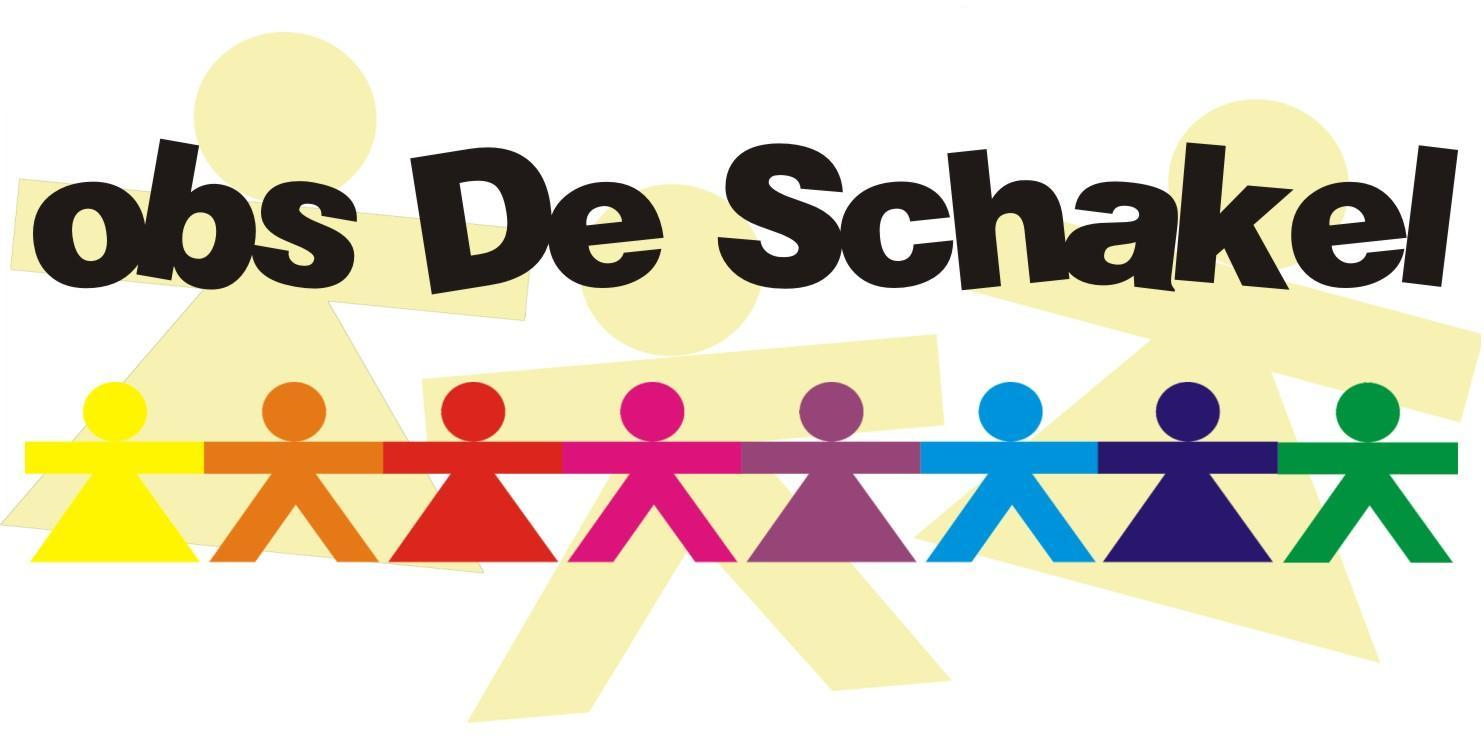 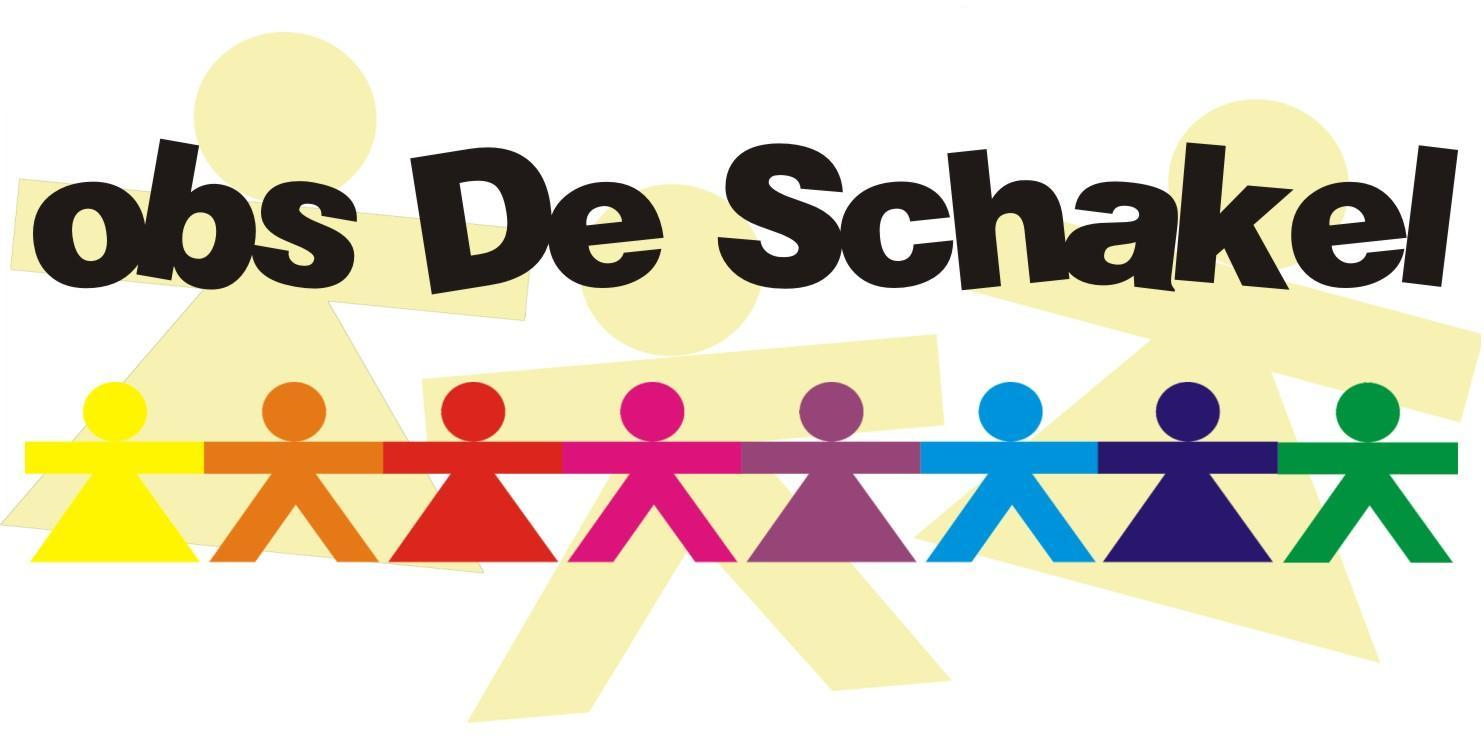 (artikel 11 onder f, en artikel 13a van de leerplichtwet 1969) Aan de directeur van obs De Schakel te Winterswijk In te vullen door de ouder(s)/verzorger(s) Naam 			        ___________________________________________________________ Adres 	 	 		 ___________________________________________________________ Postcode en woonplaats 	 ___________________________________________________________ Telefoonnummer  	 ___________________________________________________________ Naam leerling		 ___________________________________________________________ Geboortedatum	 	 ___________________________________________________________ Groep	  	 ___________________________________________________________ Naam leerling		 ___________________________________________________________ Geboortedatum	 	 ___________________________________________________________ Groep	  	 ___________________________________________________________ Periode verlof 	 	van __________________________ t/m  ___________________________ Reden verlof 	 		___________________________________________________________ (indien dit te weinig ruimte is, kunt u een bijlage toevoegen) Plaats		 ___________________________________________________________ Datum	 	 ___________________________________________________________ Handtekening	  	 ___________________________________________________________ In te vullen door de directeur van de school Het verlof wordt wel / niet verleend. Reden	  	 ___________________________________________________________ HandtekeningBelangrijk: De directeur van de school is verplicht vermoedelijk ongeoorloofd schoolverzuim aan de leerplichtambtenaar van de woongemeente van de leerling(en) te melden. Tegen ouder(s)/verzorger(s) die hun kind(eren) zonder toestemming van school houden kan proces-verbaal worden opgemaakt. 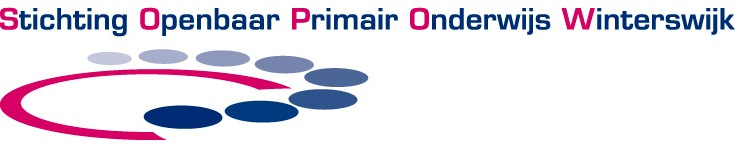 